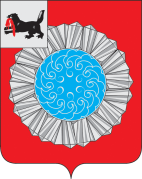 АДМИНИСТРАЦИЯ  МУНИЦИПАЛЬНОГО ОБРАЗОВАНИЯ  СЛЮДЯНСКИЙ РАЙОНП О С Т А Н О В Л Е Н И Ег. Слюдянкаот  24.12.2019г. №  852В целях обеспечения  прав граждан муниципального образования Слюдянский район на непосредственное участие в осуществлении местного самоуправления и реализации  Федеральных законов от 6 октября 2003 года № 131-ФЗ «Об общих принципах организации местного самоуправления в Российской Федерации»,  от 23 ноября 1995 года № 174-ФЗ «Об экологической экспертизе», от 01 мая 1999 года № 94-ФЗ «Об охране озера Байкал» и на основании приказа государственного комитета Российской Федерации по охране окружающей среды от 16 мая 2000 года № 372 «Об утверждении положения об оценке воздействия намечаемой хозяйственной и иной деятельности на окружающую среду в Российской Федерации»,  руководствуясь статьями 17, 38, 47  Устава муниципального образования Слюдянский район, зарегистрированного постановлением Губернатора Иркутской области № 303-П от 30 июня 2005 года, ПОСТАНОВЛЯЮ:1. Провести 17 февраля  2020 года в 15-00 часов местного времени в актовом зале администрации муниципального района по адресу: г. Слюдянка, ул. Ржанова, д. 2 общественные  обсуждения в форме слушаний на этапе уведомления, предварительной оценки и составления технического задания на проведение оценки воздействия на окружающую среду в составе проектной документации по объекту государственной экологической экспертизы: «База отдыха» в Слюдянском районе Иркутской области». 2. Организационное обеспечение подготовки и проведения общественных слушаний возложить на:2.1. Верхозина А.В., заказчика проектной документации.2.2. ООО «ВОСТСИБПРОЕКТ», представителя по доверенности, разработчика проектной документации и материалов ОВОС.2.3. Управление стратегического и инфраструктурного  развития  администрации муниципального  образования Слюдянский район.3. Заказчику организовать процесс обеспечения участия общественности в подготовке слушаний  и обсуждении  технического задания на проведение оценки воздействия на окружающую среду в составе проектной документации по объекту государственной экологической экспертизы: «База отдыха» в Слюдянском районе Иркутской области».3.1. Информацию о проведении общественных слушаний в Слюдянском муниципальном районе разместить в СМИ федерального уровня, Иркутской области, муниципального образования Слюдянский район, Утуликского муниципального образования (сельского поселения).        3.2. Местом доступности технического задания на проведение оценки воздействия на окружающую среду в составе проектной документации, с целью ознакомления, предоставления своих замечаний и предложений  определить:- в отделе стратегического развития управления стратегического и инфраструктурного развития администрации муниципального образования Слюдянский район по адресу: Иркутская область, г. Слюдянка, ул. Ржанова, 2, кабинет 9, с 9.00 до 12.00 часов и с 13.00 до 17.00 часов местного времени ежедневно, за исключением выходных и праздничных дней;- в здании администрации Утуликского сельского поселения по адресу: Иркутская область, Слюдянский район, п. Утулик, ул. 1-ая Байкальская, д.22 с 9.00 до 12.00 часов и с 13.00 до 17.00 часов местного времени ежедневно, за исключением выходных и праздничных дней.4. Управлению стратегического и инфраструктурного развития   администрации муниципального  района разместить  настоящее постановление на официальном сайте администрации муниципального района в информационно – телекоммуникационной сети «Интернет» www.sludyanka.ru . 5. Контроль за исполнением данного постановления возложить на вице - мэра, первого заместителя мэра муниципального образования Слюдянский район Азорина Ю.Н.Мэр муниципального образования Слюдянский район                                                                                        А.Г. ШульцО   проведении   общественных  обсужденийв форме слушаний на этапе уведомления, предварительной оценки и составления технического задания на проведение оценки воздействия на окружающую среду в составе проектной документации по объекту государственной экологической экспертизы: «База отдыха» в Слюдянском районе Иркутской области»